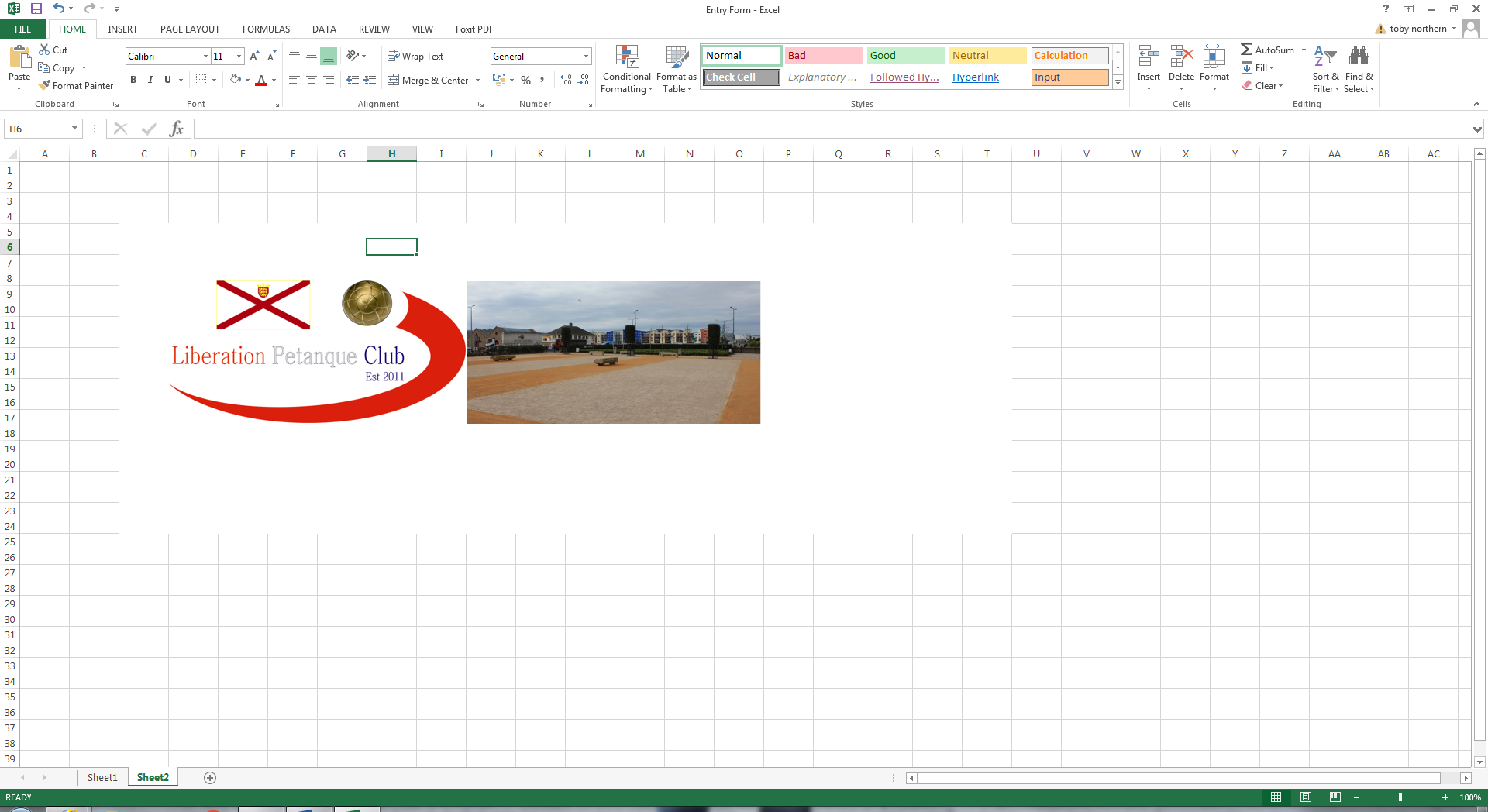 Summer 2012Week 1   -   Singles League4th April 2012No Report - AwaySummer 2012Week 2   -   Doubles League11th April 2012Some interesting results as current doubles champions Craig & Alan dropped points in their 1st match of the season against Rod & Mary who must be feeling refreshed after their winter break, David & Brian continue their good form from last season with a good win against Willy & Edisa and lastly last season’s Division 1 champions Richard & Lee are off to a flying start to life in the Premier League with a convincing win over Karen & Colin to top the table early on.Division 1 saw relegated Callum and Andrew off to a flyer against new partnership David & Nicky including the 1st Fanny of the Season this means they top the Group from favourites for the title Matt Pinel & Jeremy Grigg by 1 point with newcomers Paul & Celine also winning their 1st club match.Kind RegardsToby NorthernChairmanLiberation Petanque ClubSponsored By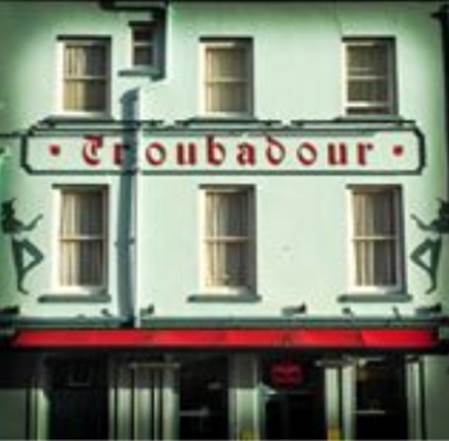 Summer 2012Week 3   -   Singles League18th April 2012Weather held off for the singles last night although a little breezy.The Premier League saw last season’s top 2 face off with on form Matt Ryan hoping to topple the champion (Me) early on, however despite some assistance from another club members boule knocking Matt’s boule onto the coche on one end it wasn’t to be as I won in a close end to end game.Ross Payne fresh from his 3rd place finish in the Singles Open convincing beat Chris Mutton to top the table on points difference, by 1 point from David Siouville who beat newly promoted Alice Ibitson, who may find the going tough over the coming weeks as she has to play the Top 3 from last season in her next 3 fixtures.  Richard Nevitt also joined the Premier League and outscored Alan Oliveira in a good draw to start the season off.Division 1 saw all 3 relegated players last season draw again as Callum & Colin shared a 13-12 each and Jeremy drew against Brigitte, another draw was Ann and Sandra which means Andrew Bellamy has opened a 2 point gap as he beat Willy to top the table early on.Division 2 which has father and son Keith & Matt Pinel, two of the top players in the island and odds on favourites for promotion.Keith won his 1st against another newcomer to the club Celine and tops the table however despite Matt winning (although Karen Hidrio pushed him all the way in the 1st match to 13-11) he is in 3rd place as Paul Le Moine won with as better points difference, also winning was Steve Simpkin against Brendan Jones who joined at the last minute in a very close game.  Lastly Colin and Eric gained their 1st points of the season in a good draw.  Well done to everyone who playedKind RegardsToby NorthernChairmanLiberation Petanque ClubSponsored BySummer 2012Week 4   -   Doubles League25th April 2012No Report - AwaySummer 2012Week 5   -   Singles League2nd May 2012No Report - AwaySummer 2012Week 6   -   Free Week9th May 2012Summer 2012Week 7   -   Doubles League16th May 2012No Report - AwaySummer 2012Week 8   -   Singles League23rd May 2012Hi ALL See Below for LIBERATION CUP DRAWWell being away has clearly affected my game or thats my excuse as Alice lead the whole way in the 1st game against myself to eventually seal a 13-12 win and proving she can mix it with the best of us.  However I took my revenge in the 2nd game 13-2 to keep my unbeaten record covering 22 league matches.Richard Nevitt is also proving his worth in the Premier league drawing his 3rd in a row this time against David Ibitson, however Richard should be mindful of Colin and Callum's record last season where 7 & 9 draws respectively saw them both relegated.Doubles partners Brian and David Siouville agreed to a draw (they did actually play) which gives the advantage to David who has a game in hand on Ross and can join him on 7 points this is against off form Alan Oliveira who receives his 2nd special award of the week as he was beaten 13-0 by Ross again who's amazing form this year see's him topping the table and makes him favourite for the title Division 1 Saw Colin Myers draw yet again (yawn yawn yawn) 3 out of 3 this season and his 10th out is his last 14 matches with 4 defeats (is a win just around the corner, probably just another draw) come on Colin!Callum Stewart did what Colin couldn’t do and won his 1st match in 14 against Lisa Brennan, brininging him into contention for promotion, 1st and 2nd placed Andrew and Jeremy didn't play their match which allowed Ann Ellis to take 2nd place with her 1st win of the season in a close game with Lisa.  Elsewhere Brigitte Ibitson discovered some form to beat Sandra who had been playing well up until yesterday including the 2nd fanny of the day.Only 1 game in Division 2 saw Brendan Jones move up to 4th place with a good win against David Spencer who's very new to the game and will surely get better over the course of the season.**LIBERATION CUP**  WEDNESDAY 30th MAY - 5.30 for 5.45pm startDraw as followsGroup 1Rod Mariette     &     Mary FortuneCarol Kerr         &     Lisa Brennan    Richard Nevitt   &      Lee HawkinsColin Myers      &     Steve SimpkinDavid Siouville &     Brian HarrisGroup 2Celine Gimenez    &    Paul Le MoineElaine Paisnel       &    Rosie BoleatCassie Stewart      &    Alex StewartKaren Hidrio         &    Colin HidrioWilly Nieuwburg  &    Edisa MurrayGroup 3Ann Ellis                &    Louis FitzpatrickCraig Kelly            &    Alan OliveiraKeith Pinel             &    Chris MuttonEstelle Burns          &    Adrian Greier Alice Ibitson          &    Matt Ryan (TBC)Group 4        Andrew Le Breton   &    Toby NorthernCallum Stewart        &    Andrew BellamyMatt Pinel                &    Jeremy GriggSandra Vignando     &    Eric GueganKind RegardsToby NorthernChairmanLiberation Petanque ClubSponsored BySummer 2012Week 9   -   Liberation Cup (Doubles)30th May 2012Hi allI hope all those who took part in the competition enjoyed the evening and a break from league matches, it was certainly great weather and an enjoyable evening.The next tournament is a Singles one (Liberation Singles Cup) Wed Evening 27th June, if you wish to enter please email to let me know, this again is open just to club members free of charge with a trophy and medals for the winners etc.As singles matches are quicker these games will be played to 13 Next week is a free week and I will not be in work, please email me at tjamesnorthern@yahoo.co.uk if there are any queriesGroup 1Saw Colin Myers and Steve Simpkin’s cup form continued as the topped their group although Just on points difference from Carol and Lisa, who continue to improve with every game.  Richard/Lee and David/Brian’s cup form not quite good enough on the night.Group 2 Was unfortunately a group of 3 due to late withdrawals, and this saw Celine and Brendan top the group having never being put together for the 1st time for this competition.   More experienced players Elaine & Rosie struggling with the shorter formatted matches.Group 3Had some very good teams, all evenly matched but some impressive performances by Matt & Alice saw them top the group With 3 out of 3 wins, but Alan and Craig did push them all the way.Group 4Saw last year’s winners myself and Andrew Le Breton face the prospect of having to beat Matt Pinel & Jeremy Grigg Who joined this season from JPC and have an excellent record in competitions and are setting the new bench mark For people to aspire to in the Liberation PC.With Matt & Jeremy winning their 1st 2 matches 9-0 and myself and Andrew struggling to just win our 1st 2 matches We knew it was going to be a tough game, and despite taking the 1st 2 points off them in the 1st end, lost the next 9 points To lose out on retaining our title.Matt & Jeremy then played Celine & Brendan this time to 13 but this didn’t make any difference as again Matt & Jeremy Didn’t lose a single point .The other semi final saw Colin & Steve face Alice and Matt, but despite taking 3 on the 1st end lost 13-3 as Alice’s placing and Matt’s firing at close range was simply too much.In the final nothing seemed to change despite Alice’s excellent placing for Matt Pinel as his excellent firing all evening, removed anything remotely close to the coche, with Jeremy also placing very well at long distances they again only lost points on one end to win convincingly 13-4, so there’s will be the 2ND name on the Liberation Cup.Kind RegardsToby NorthernChairmanLiberation Petanque ClubSponsored BySummer 2012Week 10   -   Free Week6th June 2012Summer 2012Week 11   -   Singles League13th June 2012Hi AllAs you are aware the Ha'Penny Bridge is our sponsor and due to the good relationship I have built with the Manager and the support club members have given his establishment on club nights and events I managed to secure an increase in sponsorship on top of that we received last year.However I have been asked to remind members who purchase drinks from the Bridge that they are not permitted to take them off licenced premises, and on to the terrains this is due to the licencing law and of course the Bridge does not want to lose its licence and we do not want to lose our sponsorship.The club has no objection to you having a drink around the terrains, but if you do wish to do this, please bring your own.FixturesUnfortunately one match didn’t go ahead due to a no show by one player, this has happened on 3 occasions already this season which is very disappointing, this results in matches being claimed as opposed to being played which is the reason people pay their membership fee? , so please be mindful of other members. 13.06.2012 Report – see attached tablesThe top 2 teams in the Premier league won 1 and drew one as they extended their lead at the top of the table to 6 points, Brian & David drew with the Winter doubles champions Alan & Craig who have drawn 3 out of 3 as they struggle to replicate their winter form.Performance of the day goes to Carol & Lisa who pulled off an excellent draw against Matt & David for a valuable point, however Matt & David then thrashed Ross & Antony 13-2, 13-8 leaving them just above the relegation zone on points scored difference (maybe Ross & Antony are just a good cup team!).Well myself and Andrew finally played our 1st match of the season against Rod and Mary and what a way to start handing out a 13-0 in the 1st game followed by a 13-7 win to start the defence of our Summer League title although we have some catching upto do.In Division 1 the very experience dynamic duo of Fred & Elaine won in convincing style against probably the least experience doubles team Nicky and newcomer to the sport David Spencer who received their second 13-0 of the season, but I'm sure they learn't some valuable tips which will help them as the season progresses.Another experienced team (although much younger!)  is Rosie and Helene who also play for Carrefour, but are finding the competition much tougher in the Liberation Club as they drew again and having played 4 matches without a win.  This was against Paul and Celine who are 4th in the table and still undefeated, proving a match for anyone to date.A re arranged fixture played last week was the surprise so far as 2 teams with 100% records faced off to see who would top the table.  This saw Sandra and Eric get a draw with Liberation Cup winners Matt & Jeremy, proving they can be beaten.  This gives Callum & Andrew with games in hand a chance of topping the table.Matt Pinel also played his outstanding match against Steve Simpkin and only just managed to win 13-10, 13-11 as Steve continues to improve with some excellent placing.Next week is singles week, and don't forget the club singles on Wed 27th June if you haven’t already entered please do so soon.  Also please try and arrange outstanding matches, some of which are from week 1!!Those of you playing tomorrow at Samara Manor I will see you there for an interesting days play, you don't need to be there until 9 oclock for 9.15 check in and you might want to bring a picnic, the cafe is expensive, everyone else have a good weekendKind RegardsToby NorthernChairmanLiberation Petanque ClubSponsored BySummer 2012Week 12   -   Doubles League20th June 2012Well the rain stayed away but the wind certainly blew, and one whirlwind is certainly blowing around the Premier League as Alice Ibitson fresh from Draws against Ross and Myself beat last seasons singles runner up Matt Ryan last night which made 5 points from a possible 9 against the top 3 players in the league, so with potentially easier games ahead, is in with a good chance of a top 3 finish.This means Matt Ryan is only just above the relegation zone on points difference over Alan Oliveira who lost to myself in a close game.  Ross Payne faced tough opposition in Brian Harris, but despite a close 1st game Ross showed the difference in class to win comfortably in the 2nd game to keep top spot for a few more weeks at least.David Siouville remains unbeaten after a draw with Richard Nevitt who is also unbeaten but has now drawn all 4 matches.  David Siouville having a game in hand to play against Alan Oliveira has a chance to move into 2nd place with a win.Lastly David Ibitson won his 1st match of the season although not quite the way he would have wished as Chris failed to show for their match, Chris bottom having a few more matches outstanding.Division 1 Saw Jeremy Grigg take top spot after beaten Callum and with Andrew and Sandra playing at a later date, both in with a chance at the top but Andrew also has to play an outstanding match against Jeremy, which could be an early title decider.Brigitte Ibitson continued her daughters fine form with a thrashing of Colin Myers (13-1, 13-6) who probably struggled with the terrain after playing at Samara Manor at the Weekend.  Brigitte now joint top with just a slightly worse points difference than Jeremy.Ann Ellis is also showing good form so far this season undefeated in singles and doubles won her 1st game against Edisa 13-1 only to lose concentration as Edisa fought back in the 2nd 13-5 for a good draw.  Ann though still in with a shout for the title.  Lisa and Willy sharing a good draw between friends.Division 2 saw Matt Pinel extend his lead to 5 points with the only 100% record left, as everyone else around him dropped points, firstly his dad Keith Drew with Brendan who has only been playing 3 months and Paul Le Moine drew with Colin Hidrio who was unlucky not to win.Paul & Keith having an outstanding match against each other have a chance to put some space between them if one can get a win.  Especially as both Steve Simpkin and Eric Guegan won theIR singles matches to keep in with a chance at the top.Don't forget next week is the Singles Cup now with 30 players in.Lastly I have been asked to  mention by a member of the committee that Magic Touch were handed some boules by A1 gardens services that had been left in the bushes by the terrains.  Although I'm sure this was not one of us,  please note these are JPA boules for the lunchtime league, last year we were allowed to use these by the JPA as we were a new club, but not this year they are for lunctime league players only.If you do forget your boules and need a set then approach a member of the committee who will ask magic touch for a set which must be returned to us and we will ask the bridge to mind these until the following lunchtime when you will need to collect and return them at 12 o clock.Kind RegardsToby NorthernChairmanLiberation Petanque ClubSponsored BySummer 2012Week 13   -   Liberation Singles Cup27th June 2012ANDREW BELLAMYWINS 1ST LIBERATION SINGLES CUP!!!beating all 3 Island Triples Champions in the processLast night saw 30 players trying to lift the Inaugural Liberation Singles Cup.One by one the big names fell at the first hurdle as Andrew Le Breton failed to win group 1 losing out to Alex Stewart who was in impressive form winning all 3 matches just beating Andrew 13-11, Keith Pinel won all 3 matches in Group 2 but with only +7 showed it was a tough group.  Group 3 saw myself fail re replicate my league win over Matt Ryan who won the Group.But Group 4 with only 3 players saw Andrew Bellamy topple Matt Pinel 13-11 to knock Matt out of the competition at the group stages.  In Group 5 Callum Stewart took no prisoners winning all 3 to easily win the group with +19 the best of the day.  Group 6 was a close one but with 3 out of 3 wins and the only player in the group with plus points saw David Siouville make the Quarter Finals.Group 7 aka Group of Death saw 2 big names drop out as Jeremy Grigg beat both David Ibitson and Ross Payne.  Finally Group 8 saw Eric Guegan beat Brian Harris in the decider for top spot.Only 1 Quarter final was fairly close as Andrew Bellamy, not content with knocking out Matt Pinel, then moved from 8-8 to beat his dad 13-8  to secure his semi-final place.David Siouville won comfortably against a less experienced Alex Stewart and the same was to be said for Jeremy against Eric Guegan.  But another surprise was Matt Ryan's heavy defeat to Callum Stewart 13-5 who was on top form.So the semi finals only had one really recognised top player in Jeremy Grigg who was out to get revenge for his triples partners Matt & Keith Pinel, however Andrew's consistently good placing was just too good for Jeremy in the end in a very close game 13-10.The second semi final went all the way to 12 all after a great come back by Callum Stewart from 12-4 down, but David Siouville who is already proving himself in the doubles sealed victory on the last end to prevent the 2 PC PES boys Andrew and Callum facing off in the final.3rd place playoff between Callum & Jeremy was over very quickly as Callum's excellent placing on a very difficult terrain saw him seal 3rd place with an emphatic 13-2 win (and apparently he isn't good at singles or so he says).So the Final, Andrew Bellamy having beat all 3 Island Triples Champions to get to the final faced David Siouville who won the 1st 2 points but then Andrew won 3 consecutive ends to gain a 5 -2 lead, however David then pulled it back to 5-4 but Andrew not wanting his previous efforts to go in vain showed incredible composure and concentration to run out a convincing winner 13-5.I don't think there could have been a more deserving winner  as Andrew shows such passion and enthusiasm for the sport and puts everything into improving his game, so to see that come to fruition in winning his 1st singles title must be very pleasing.  Maybe that’s why he was grinning like a Cheshire cat for the rest of the evening.Maybe he can replicate his win on Saturday in the ISLAND SINGLES CHAMPIONSHIP at Millbrook Park??????For those of you playing I look forward to seeing you there, and who knows maybe this time it could be you!!! (sorry I mean’t me)Photos and results attached Kind RegardsToby NorthernChairmanLiberation Petanque ClubSponsored BySummer 2012Week 14   -   Singles League4th July 2012Well last week only saw a few matches played for various reasons including the fire at Gas place, but the ones that did get played certainly had interesting results.First of all I’ll get this out of the way, probably the most improved player at the moment is Carol Kerr and ably assisted by Lisa Both out pointed and out placed myself and Andrew to gain a memorable victory and already contender for performance of the season, I’m just hoping they don’t ease up and beat everyone else!!.Brian Harris & David Siouville now top the table with another fine performance and with Matt & David Playing Alan and Craig current winter champions, both teams undefeated could see them pull clear.Richard Nevitt and Lee Hawkins looking to replicate their Div 1 title in the winter also in the chase for a 2nd successive title with another win.Only one match in Division 1 saw 2nd and 3rd play each other and Callum and Andrew keep getting better at the moment as they beat Sandra & Eric one of which was 13-0.They have now played 3 matches and everyone so far has included a 13-0 against their opponents, which is phenomenal and + 61 points scored.There are a lot of outstanding doubles and a few singles matches (SEE ATTACHED) could I please ask that you all catch up on these within the next 4 weeks.NOTE: BELOW the JPA Knockout Cup semi Final see’s PC PES (Callum Stewart, Alan Oliveira, Andrew Bellamy) play this WednesdaySo if not already notified will be unable to play this week.  I’m sure they will contact you all in due course, if not already.Kind RegardsToby NorthernChairmanLiberation Petanque ClubSponsored BySummer 2012Week 15   -   Doubles League11th July 2012The Premier league saw draws all round so no real change in the league table, although I played an extra game So now 1 point in front of Ross in what looks like a close season. Division 1 however saw the shock results continue as Sandra beat Jeremy Grigg to move into 2nd in the table But with the same points as Brigitte who is top on points scored difference.Andrew Bellamy though has 2 games in hand and only 1 point off the top 2 could see him jump to the top but one of these is against Jeremy.Doubles partners Willy and Edisa sharing the spoils in their game.Division 2 saw Matt Pinel move further clear with 5 out of 5 wins only conceding 3 points against newcomer David Spencer whom I’m sure will have learn’t a lot playing against the islands best.2nd and 3rd Keith Pinel and Paul Le Moine shared the spoils and also picked up wins and both now on 11 points.Steve, Celine and Eric all on 7 points and still in with a chance of promotion.Speaking of promotions you will notice from the league tables that we will now be having 3 promotion places from division 1 and 2 as a result of a player withdrawing from the top league we decided to keep 2 relegation places so needed the extra promotion to balance the leagues out.I am away from tomorrow until TuesdaySo have a great weekend Kind RegardsToby NorthernChairmanLiberation Petanque ClubSponsored BySummer 2012Week 16   -   Singles League18th July 2012Hi allLast night saw the top 2 teams in the Premier League clash, with the 1st game lasting over an hour was very close, but Brian and David took the game 13-9.  So the pressure was on Matt and David to get the next game and prevent their unbeaten record, however they found themselves 10-1 down and facing their 1st defeat, but that wasn’t to be as they fought back with some big points including a 5 on the last end to win 13-10 for a draw.Brian and David unlucky not to win then played myself and Andrew, the 2 of us having just beat Ross and Antony 13-9, 13-3 (Coming back from 9-2 in the 1st match to win 23 points in a row going 12-0 up in the 2nd game for a comprehensive win, leaving Ross and Antony just outside the relegation zone.) Again we started well going 9-0 up against Brian and David but then running out 13-6 winners and we didn’t let up in the 2nd game to hand Brian and David their 1st defeat in 20 league matches winning the 2nd 13-2.This moves us up to 4th, just behind Lee and Richard who only conceded 2 points against Willy and Edisa and have the advantage of a game in hand with 4 wins and a draw, could top the table.  Their next game however is against Brian and David so sure to be a tough one.Division 1 saw Keith and Chris get their promotion campaign on track as they took the 1st points off Callum and Andrew with a draw, but then beat Louis and Ann.  If they win their matches in hand will move into the promotion places.Paul Le Moine and Celine took the points off Matt and Jeremy from a rearranged fixture putting them 3rd just behind Matt and Jeremy who although they beat Alex and Cassie Stewart (who are showing promise as one was 13-12) have lost advantage for the title.The promotion in this division is wide open though with Sandra and Eric who drew with Elaine and Fred  both teams still in with a chance and Colin and Steve have 7 points out of 9 after beating Estelle and Adrian, so could move top if they win their matches in hand.Sadly Helene and Rosie both very experienced players who normally play at Carrefour, which is more of an unnatural petanque terrain are finding the step up class at the Liberation Petanque Club a bit too much as they lost again and with just 2 points from 5 matches Conceding an average of over 11 points per game are looking at a bottom 3 position.I am away from work for the next 3 weeks so please email me any rescheduled matches results to tjamesnorthern@yahoo.co.ukNext week is a free week, so if you are not going to the Barbecue Evening at La Hocq (see David Ibitson) please use this date to catch up on outstanding matches.1st of August is doubles again8th August singles.Also the final Jersey Petanque Association Island Championship is on Saturday 1st September at Millbrook Park If you haven’t entered already please let me know.1.       If you have a licence, again it is free.2.       Or £3 per person without a licence.If you can’t make a full team let me know if you are interested and we can try and make up as many teams from the Liberation Club as possible.  Let me know asap please.Any queries again please email - tjamesnorthern@yahoo.co.ukKind RegardsToby NorthernChairmanLiberation Petanque ClubSponsored BySummer 2012Week 17   -   Free Week25th July 2012Summer 2012Week 19   -   Doubles League1st August 2012No Report - AwayKind RegardsToby NorthernChairmanLiberation Petanque ClubSponsored BySummer 2012Week 20   -   Singles League8th August 2012Well in my absence the weather took a turn for the worse resulting in the 2nd cancellation of the season on the 1st August, thankfully last weeks singles was played in better weather.Please see attached tables and results, if your result is not down here from the last 2/3 weeks please email me the scores which should be confirmed by both parties.After the report please read important information.This time I will start with Division 2 as the singles leagues only 2 players yet to score a point played each other with David Spencer and Karen Hidrio finally get a point each with a well earned draw, however David maybe disappointed he didn't seal a win losing 13-12 in one of the games as a result stays bottom, at least for a while longer. With Matt and Keith not playing, Paul Le Moine earned a hard draw against form player Steve Simpkin to move to 2nd place, and Brendan Jones gave himself a chance with an excellent win over Eric Guegan and Celine and Colin Hidrio drawing all these players still in with a chance of gaining promotion.Division 2 Colin Myers finally won a singles match, his first in 16 matches (sorry Sandra) well done Colin although still 4 points off promotion.Jeremy Grigg handed Ann Ellis her first defeat, but she then recovered to beat Callum Stewart so remains 1 point off promotion, Callum then beating Willy.Andrew Bellamy thrashed Lisa to remain favourite for the title but has 2 outstanding matches against Jeremy and Colin, not easy ones, but is only one point behind leader Brigitte.Well on form one of the islands top 5 players Ross Payne takes a 2 points advantage in his quest to finally take the top honours in the singles beating (previously undefeated) David Siouville.  Brian Harris moves into 2nd place after beating Matt Ryan (last season’s runner up) who has only one point from 4 matches is now 4 points off safety but has a game in hand against Alan who is also in the relegation zone.Both of these could close the Gap on Alice Ibitson who lost to David Ibitson, his first win (her Dad!!) shame on you David!.  This eases David's relegation fears just slightly.Unfortunately I am away again this week, however following a number of recent incidents over the last 4 or 5 weeks I would like to remind all members that the start time is 6pm sharp. I understand sometimes things happen which results in people (out of their control) being late, however the incidents recently do not fall into this category and are not acceptable, it shows a lack of respect to other club members and myself being on the receiving end, I know how this can spoil an evening.The enjoyment of all members is fundamental and if anything the Olympics have shown the way forward in sportsmanship and respect.Kind RegardsToby NorthernChairmanLiberation Petanque ClubSponsored BySummer 2012Week 21   -   Doubles League15th August 2012No Report - AwaySummer 2012Week 22   -   Singles League22nd August 2012The Sun was shining but especially on Matt Ryan who before the night had only one point and was staring relegation in the face, but 2 very convincing wins 1st thrashing Richard Nevitt who only got 5 points and then Alan Oliveira to move from Bottom (9th) to 4th Place.This was Richard’s 1st defeat after drawing all his previous 6 matches.  Alice and Alan drew their match and are both now in the relegation zone.  With Alan on 3 points and Alice , David Ibitson and Richard all on 6 points, but even Brian Harris in 2nd place is only on 9 points so relegation is wide open at the moment.Division 1Well done to Lisa Brennan who won her 1st singles match of the season, dealing a blow to Sandra’s promotion chances in the process.  Ann Ellis is still just outside the promotion places but her chances are looking slimmer by the week as she could only draw with Willy, who drops into the relegation zone after Lisa’s win.Quite a few holidays in this division this week so still plenty of games to be won and lost as its points that count not games in hand.Division 2 Steve Simpkin moves up to 4th place after beating Celine and this means he is now only 1 point off promotion after Paul Le Moine lost to Eric Guegan who is also now only 2 points off promotion.Karen Hidrio fresh from gaining her 1st point last time round pushed Keith Pinel all the way but from 12-6 up lost 13-12, 13-10 but a very impressive performance none the less.David Spencer though got his 2nd successive draw against Colin Hidrio as he continues to improve.NEXT WEEK IS CATCH UP WEEK, SO PLEASE ENSURE ALL OF THOSE WHO HAVE GAMES TO PLAY, PLEASE ARRANGE TO DO SO, can you also let me know, as we may need to set up the terrains if there are a lot of people playing as hoped.Kind RegardsToby NorthernChairmanLiberation Petanque ClubSponsored BySummer 2012Week 23   -   Free Week29th August 2012Well it was really disappointing to see only 3 matches played last night and one of them involved myself especially as the weather was so good with the sunshine coming out for another wonderful evening.The main result on the evening saw Ross Payne face David Ibitson with Ross looking to keep a 2 point gap over myself prior to our fixture against each other on the 12th September in what should be the title decider.However David Ibitson pulled off a shock result and handed Ross his 1st defeat of the season, and as I beat David Siouville now return back to the top and with a 1 point lead and again the only undefeated person in the league.This also puts David Ibitson, in with an outside chance of the title with Brian Harris, so not only is it close at the top but also the bottom.The only other result on the night was a win for Elaine & Fred over Paul and Celine but a very close result last around 2 hours.So the Singles Premier has no outstanding fixtures to be played which is fantastic and a very close league with myself just 1 point ahead of Ross with some really big games coming up.Singles Division 1 has unfortunately seen 2 players pull out for personal reasons, (Willy and Edisa) although hopefully back in the winter, this means that the table has changed quite a bit as their results have now been wiped clean for everyone, However Brigitte still leads in another very close division.But this division has 4 outstanding fixtures which could again change the table dramatically. Singles Division 2 Matt Pinel leads the way and can realistically only be overtaken by his dad Keith and as they have an outstanding match against each other this is surely the title decider b ut still alot of players in with a chance of the 3rd promotion slot.Doubles Premier league Again as Willy & Edisa have withdrawn this table has changed but Matt Ryan and David Ibitson still lead the way, but a few teams are still in the hunt for the title.Doubles Division 1Unfortuately again a team has withdrawn for personal reasons, in Estelle and Adrian, hopefully they will be back also in the winter.With Elaine and Fred also winning they now move into a promotion place, again all still to play for.A close exciting season all round so please don't spoil it by not playing your matches.Due to people / teams withdrawing attached document also includes revised remaining fixtures.Tonight see’s the Jersey Petanque Association Knockout Cup Final, played at the Weighbridge at 6.30pm, this is between L’Hirondles and Lollabouts.Spectators welcome. And for all those playing in the Island Triples Championship at Millbrook Park at 9.15 for check in and good luck.Kind RegardsToby NorthernChairmanLiberation Petanque ClubSponsored BySummer 2012Week 24   -   Doubles League5th September 2012Well only 4 weeks play to go before the end of season, with a lot of games still to go, its all to play for.A big congratulations to Karen & Colin Hidrio who finally won their first Premier league point, and probably against one of the toughest teams In Brian and David, so well done, just a shame their last matches are against Matt & David and Myself and Andrew.Brian and David also drew with Richard and Lee, this in effect end Brian and David’s title hope for another season, although still in with a good chance of a top 3 place as Richard and Lee then suffered their first defeat of the season at the hands of league leaders and lunchtime team mates Matt & David.Myself and Andrew Le Breton beat Brigitte and Alice to keep our slim chances of winning the title, there were also a few other rearranged matches with Ross and Antony playing 2 gaining a draw against Brigitte and Alice and a win against Karen and Colin.Division 1 saw the performance of the day if not the season as Sandra and Eric beat Alex and Cassie 13-0, 13-1 almost the first double f***y ever!!  This sees them keep hold of second place but with a much improved points difference and 6 points ahead of Matt & Jeremy who also had a convincing win over Rosie and Helene, but with games in hand we could have a 3 way tie on points difference at the top very soon.Callum and Andrew won again, this time against Steve and Colin who look like finishing in the bottom half of the table and may still be relegated again.Fred and Elaine still in with a slim chance of promotion as are Chris and Keith although the latter having several catch up games not looking like they will finish the season, come on guys!!.Kind RegardsToby NorthernChairmanLiberation Petanque ClubSponsored BySummer 2012Week 25   -   Singles League12th September 2012Well the penultimate singles week went with a bang as promotion and title places were up for grabs.1st of all Division 2 This saw Keith Pinel become the 1st person to secure promotion and with a game to spare, currently top of the division is guaranteed a top 3 finish.With Matt Pinel unfortunately unable to play due to illness, others had the chance to catch him up, however Steve Simpkin finished his season a week early with 2 draws, one of which was against Keith, this leaves Steve in 3rd but has to sit back and hope others don’t pick up points in their final games of the season.Paul Le Moine’s promotion chances were dealt a big blow by his doubles partner Celine who beat him to now give herself an outside chance of promotion.Brendan beat Karen Hidrio to stay in the hunt, but has an outstanding match against Matt.  David Spencer is now on a 3 match unbeaten run drawing with Steve Simpkin to finish off the matches.Division 1Well this division has suddenly been turned upside down as player of the day Colin Myers beat Lisa and Andrew Bellamy and is now 2 points clear at the top of the table.Andrew Bellamy also drew with Jeremy Grigg and Ann Ellis drew with Brigitte Ibitson giving Colin a clear advantage.With Callum having to play both Andrew and Brigitte, he could move above both with wins so all the play for.Premier LeagueWell probably predictable for some, as Ross failed (for the 3rd season in a row) to beat me but did get a credible draw, this mean’s that the chasing pack of David Ibitson and Brian Harris needed wins to stay in with a chance.David Ibitson just got the job done against Alan Oliveira with 1 game to 13-12, for his 3rd straight win, the same was to say about Brian Harris who beat Alice Ibitson again with a 13-12.This means I still lead the table by 1 point with 13, over Ross, Brian and David all on 12.Final fixtures are:David Ibitson   v Toby NorthernRoss Payne    v Matt RyanBrian Harris     v Alan OliveiraOn paper Brian Harris is now the new favourite for the title as Alan’s loss means he is the 1st person relegated and now only playing for pride, so should be the easier fixture??Matt Ryan and David Siouville both secured a dramatic draw 13-12 each to gain the one point needed to secure their place in the premier league next season.The final relegation place is between Alice and Richard Nevitt (both promoted last time round) face each other to decide who keeps their place.See attached tables and results.Please also don’t forget to let me know about the winter seasonHave a great day / weekendKind RegardsToby NorthernChairmanLiberation Petanque ClubSponsored BySummer 2012Week 26   -   Doubles League19th September 2012Summer 2012Week 27   -   Singles League26th September 2012Well this has been an incredible season in the Premier League with 4 people in with a chance of the title with 1 game left.David Ibitson faced the prospect of having to beat me to win the title, and considering nobody had done this in 3 seasons before he knew it was going to be tough, but not as tough as it was as I gave him a master class in placing, whenever David was 6 inches away from the coche, I was 3 inches, end after end and on a very difficult terrain in the 2nd match in my best performance of the season to win the title in style 13 – 1 and 13 – 3, but believe it or not David did play really well.  3 seasons 3 titles and no defeats       (I’ll stop there before my head gets any bigger!!)This mean’t that the result between Ross and Matt Ryan had no bearing on league positions, however Matt has had a recent recovery in form and beat Ross (his 2nd defeat in 3 matches with Ross only getting 1 point out of the last 9) who still finished 2nd in the table.  Brian Harris took 3rd place over David Ibitson due to points difference.Alice and Richard played in the relegation decider with Richard just needing a draw to stay up, however Alice was in great form and beat Richard to retain her place in the Premier League and relegate Richard.  Alice has had some great results this season with draws against myself and Ross aAnd a win against Matt Ryan in her first season in the top flight.Division 1Congratulations to Jeremy Grigg who by the skin of his teeth got the draw he needed against Lisa Brennan for promotion to the Premier League courtesy of a 13-12 win, however he cannot win the title now as Andrew Bellamy beat Ann Ellis which meant Callum had to beat Andrew to win the title, but it was a draw as Andrew sealed the title taking the second game 13-11 to get the draw he needed. Lisa saved herself from relegation with the point against Jeremy, which mean’t Sandra was unfortunately relegated on points difference.Division 2Matt Pinel sealed the title last night with a victory over his dad, however he lost his 100% record as Paul Le Moine became the only person to get a draw never mind a win against him.  Unfortunately for Paul this was not enough for promotion.Celine beat David Spencer but points difference was also not enough for her to overthrow Steve Simpkin in 3rd place.Brendan Jones drew with Colin Hidrio but has half an outstanding match against Matt Pinel (although he lost the 1st half) and needs a draw to take 3rd place from Steve, However Eric Guegan beat Karen Hidrio and a draw against Matt Pinel in his last match will take 3rd place and promotion above Steve and Brendan.Well done everyone so far this season, and commiserations to those who have just missed out.Please also let me know about winter season if you have told me you can’t play singles please reconsider as I need another 4 players to make 2 full divisions so please give it a go and don’t forget you don’t have to play them all on a Saturday you can arrange to play lunchtimes as well if your opponent can also do this.  As long as the matches get played I don’t mind when.Kind RegardsToby NorthernChairmanLiberation Petanque ClubSponsored BySummer 2012Week 28   -   Doubles League3rd October 2012Quite a few matches were played last night on the Weighbridge terrains which in the most part survived the rain, which stopped just in time for play to commence.The main game on the night was Keith Pinel and Chris Mutton against Sandra Vignando and Eric Guegan, the latter holding 2 place needed just a point to secure 2nd place and a silver medal, however Keith and Chris are starting to grow into a formidable team now they are getting used to each other’s style of play and despite a close 1st game 13-11, then ran out comfortable winners in the 2nd game.But with Keith and Chris having 2 games to play, they will need to win both to finish in the top 3. Which would be guaranteed with 2 winsMatt & Jeremy lost to Ann Ellis and Louis at the weekend but then got the win over David and Nicky, but need to win the last game to seal a promotion placeColin got the draw against Alex and Cassie (with 3 boules as his partner cancelled at the last minute) but what a draw!!  Myself and Andrew sealed 2nd place in the doubles with a hard fought win over Karen and Colin and Ross and Antony got a very close win over Brian and David Who will have to wait for Alan and Craig and Richard & Lee to finish their games to see if they keep 3rd place.Other results Ross & Antony drew with Carol & Lisa and Matt Pinel drew with Brendan, but steve Simpkin still holds onto 3rd place by points diff (2) with the last match between matt pinel and Eric who needs 1 point for 3rd place.  Rod and Mary also get the result over Ross & Antony.Final tables will be released on Tuesday – (attached tables do not show all results above)Kind RegardsToby NorthernChairmanLiberation Petanque ClubSponsored BySummer 2012End of Season ReportBrigitte and Alice drew with Carol and Lisa and also with Richard and Lee, who in turn drew with Alan and Craig.  A lot of draws and some intriguing matches tooSo the Doubles Premier League is complete1st     Matt Ryan & David Ibitson2nd     Toby Northern & Andrew Le Breton3rd     Brian Harris & David SiouvilleDoubles Division 1 has 3 matches outstanding but the champions are Callum & AndrewKeith & Chris, Matt & Jeremy and Eric & Sandra all looking for the 2 remaining promotion/medal placesKeith & Chris           V       Alex & Cassie                        V       Nicky & DavidMatt & Jeremy           V       Colin & SteveSingles Premier League is Complete1st             Toby Northern2nd             Ross Payne3rd             Brian HarrisSingles Division 11st             Andrew Bellamy2nd             Jeremy Grigg3rd             Callum StewartSingles Division 2One match outstanding is between Matt Pinel and Eric Guegan, if Eric gets at least a draw he will seal 3rd place, if he loses it will be a play off for 3rd placeAs both Steve Simpkin and Brendan Jones both have 13 points, both have scored 202 and conceded 182, so I’m sure they will be biting their nailsWaiting for this result.1st             Matt Pinel2nd             Keith Pinel3rd             TBCIf you are still considering the Winter we are 2 doubles teams short and maybe 1 singles however anyone can still join or play in the WinterCLOSING DATE FRIDAY 19th OCTOBER for you to decide. ALSO DON’T FORGET ABOUT THE MEAL and if you can’t make it you can buy Raffle Tickets, so please let me know if you want any please.Kind RegardsToby NorthernChairmanLiberation Petanque ClubSponsored ByFirst of all CONGRATULATIONS to MATT RYAN & DAVID IBITSON this seasons Doubles Champions and they did it unbeaten after they beat Karen and Colin Hidrio and recovered to draw against myself and Andrew for a well deserved title at the 3rd attempt. Other places to be decided with Richard & Lee, Ross & Antony, Carol & Lisa, Rod & Mary, Karen & Colin and Brigitte & Alice and Alan & Craig all still with outstanding matches to be played. Richard and Lee recovered to gain a draw against myself and Andrew, despite the fact that Richard, couldn’t throw the coche in a straight line as 9 times in a row The coche was thrown in an unplayable position, luckily for him he could throw his boules a bit better. Ross & Antony had a hard fought draw against Alan & Craig who although they don’t win many they don’t lose many either with 5 draws out of 8 matches. Brigitte & Alice secured their place in the top flight with a comfortable win over Rod and Mary for a good 1st season in the top division after promotion last year Division 1 saw Callum and Andrew the previous day beat Helene and Rosie, but then last night get a thrashing at the hands of Matt & Jeremy, although Andrew was nursing an injury which did affect his game, but they remain top on points difference (With + 100) over Sandra and Eric on 20 points as they also won last night over Ann and Louis.  This division could see the top 3 all finish on the same points so Callum and Andrew have a clear advantage at this point for the title. Fred and Elaine beat Alex and Cassie to keep their slim hopes of promotion but now have to hope Matt & Jeremy slip up in their final matches, elsewhere Rosie and Helene continue to struggle as still without a win drew with David and Nicky Riou with both teams still in the bottom positions. Colin and Steve only 2 points above the bottom positions yet to play Celine and Paul need a vital win to keep them safe. Some catch up games in the singles saw Callum Stewart beat Brigitte, this ended Brigitte’s chances of promotion and Colin Myers lost his last match to Jeremy Which means Jeremy is now the league leader with 1 game to go, could redeem himself after last season’s relegation.  Ann Ellis needs to beat Andrew Bellamy In her last match to secure a promotion place. In the Premier League the pressure of being the new favourite for the title got to Brian Harris as Alan Oliveira (already relegated) won his 1st match ending Brian’s title hopes. This means it’s now just between me, Ross and David Ibitson with myself just needing to match Ross’s result (as long as it’s not a defeat) to retain my title. So an exciting end to the season in all divisions which is fantastic to see. Have a great weekend and if you’re not busy on Saturday at 2pm pop along to Millennium Park to see Carrefour and JPC in the Interclub playoff to decide which petanque club represents Jersey in Europe next year.  Kind RegardsToby NorthernChairmanLiberation Petanque ClubSponsored By